  Author of the week: Subrahmanyan Chandrasekhar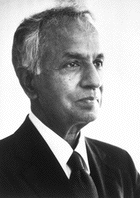 (19th October 1910 to 21st August 1995)Subrahmanyan Chandrasekhar was one of the foremost astrophysicists of the twentieth century. He was one of the first scientists to couple the study of physics with the study of astronomy. Chandra proved that there was an upper limit to the mass of a white dwarf. This limit, known as the Chandra limit, showed that stars more massive than the Sun would explode or form black holes as they died. Chandra also developed theories on star atmospheres, black holes, and the illumination of the sunlit sky, star structures and star mass. In 1983, Chandrasekhar was awarded the Nobel Prize in Physics for his work on the physical processes involved in the structure and evolution of stars. Chandra published ten books and served as the editor of the prominent Astrophysical Journal for nineteen years. In 1999, four years after his death in August of 1995, NASA launched Chandra, a x-ray observatory named in honor of Subrahmanyan Chandrasekhar. The observatory studies the universe in the x-ray portion of the electromagnetic spectrum.“Science is a perception of the world around us. Science is a place where what you find in nature pleases you..”– Subrahmanyan ChandrasekharAwards & AchievementsBruce Medal (1952), Gold Medal of the Royal Astronomical Society (1953), Henry Draper Medal (1971),  Nobel Prize in Physics (1983),Royal Medal (1962),Copley Medal (1984),Henry Norris Russell Lectureship (1949),Padma Vibhushan  (1968)List of books by Subrahmanyan Chandrasekhar(Available in the library)Web Resources on Subrahmanyan Chandrasekhar:-Guide to the Subrahmanyan Chandrasekhar Papers 1913-2011https://www.lib.uchicago.edu/e/scrc/findingaids/view.php?eadid=ICU.SPCL.CHANDRASEKHARNobelPrize.org. . Subramanyan Chandrasekhar – Biographical. Nobel Media AB 2020, retrieved from:  https://www.nobelprize.org/prizes/physics/1983/chandrasekhar/biographical/Parker, Eugene N. (2020). SUBRAHMANYAN CHANDRASEKHAR: October 13, 1910–August 21, 1995. Biographical Memoirs: V.72,The National Academies of Science Engineering Medicine, retrieved from: https://www.nap.edu/read/5859/chapter/4 Sreenivasan, Katepalli R. Chandrasekhar’s Fluid Dynamics Annual Review of Fluid Mechanics retrieved from https://www.annualreviews.org/doi/pdf/10.1146/annurev-fluid-010518-040537Editors of Encyclopaedia Britannica (2020). Subrahmanyan Chandrasekhar. Encyclopædia Britannica, retrieved from: https://www.britannica.com/biography/Subrahmanyan-ChandrasekharExpress Web Desk (2017). Who was S Chandrasekhar? The Indian Express, retrieved from: https://indianexpress.com/article/who-is/who-is-subrahmanyan-chandrasekhar-nobel-prize-winner-physics-4897568/ Famous Scientists (2020). Subrahmanyan Chandrasekhar, retrieved from: https://www.famousscientists.org/subrahmanyan-chandrasekhar/ .Oral History Interviews that offer unique insights into the lives, works, and personalities of modern scientistshttps://www.aip.org/history-programs/niels-bohr-library/oral-histories/4551-1Subrahmanyan Chandrasekhar Bibliographyhttp://www.phys-astro.sonoma.edu/BruceMedalists/Chandrasekhar/index.htmlVideoNDTV Profit (2014). Great Indians: Professor Subrahmanyan Chandrasekhar. Retrieved from: https://www.ndtv.com/video/shows/great-indians/great-indians-professor-subrahmanyan-chandrasekhar-305874  Compiled by Library on 21.10.20201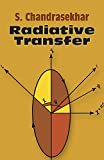 Title: Radiative transferAuthor: Chandrasekhar, S.
Publisher: New York: Dover, 1960
Call No.: 523.0133 CHA	
Acc. No.: 0100862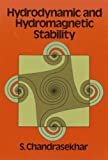 Title: Hydrodynamic and hydromagnetic stability
Author: Chandrasekhar, S.
Publisher: New York: Dover Publication, 1961
Call No.: 532.5 CHA		
Acc. No.: 0115763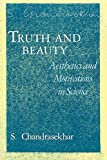 Title: Truth and beauty: aesthetics and motivations in science
Author: Chandrasekhar, S.
Publisher: Chicago: University of Chicago Press, 1987
Call No.: 530.01 CHA		
Acc. No.: 0169084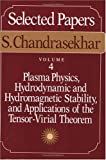 Title: Plasma physics, hydrodynamic and hydromagnetic stability, and applications of the tensor-virial theorem
Author: Chandrasekhar, S.
Publisher: Chicago: University Of Chicago Press, 1989
Call No.: 523.01 CHA			
Acc. No.: 0161135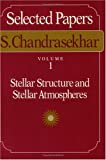 Title: Stellar structure and stellar atmospheres
Author: Chandrasekhar, S.
Publisher: Chicago: University of Chicago Press, 1989
Call No.: 523.01 CHA			
Acc. No.: 0161156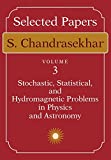 Title: Stochastic, statistical, and hydromagnetic problems in physics and astronomy
Author: Chandrasekhar, S.
Publisher: Chicago: University of Chicago Press, 1989
Call No.: 523.01 CHA		
Acc. No.: 015548	7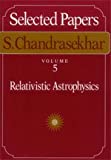 Title: Relativistic astrophysics
Author: Chandrasekhar, S.
Publisher: Chicago: University of Chicago Press, 1990
Call No.: 523.01 CHA			
Acc. No.: 0161148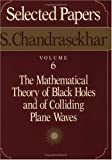 Title: Mathematical theory of black holes and of colliding plane waves
Author: Chandrasekhar, S.
Publisher: Chicago: University of Chicago Press, 1991
Call No.: 523.01 CHA			
Acc. No.: 0161169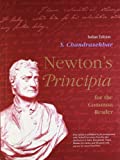 Title: Newton`s Principia for the common reader
Author: Chandrasekhar, S.
Publisher: New Delhi Oxford University Press 1995
Call No.: 531 CHA			
Acc. No.: 01679510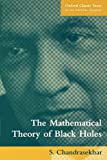 Title: Mathematical theory of black holes
Author: Chandrasekhar, S.
Publisher: New Delhi Oxford University Press 1998
Call No.: 523 CHA			
Acc. No.: 01679611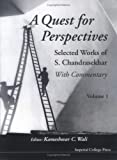 Title: quest for perspectives : selected works of S. Chandrasekhar
Author: Chandrasekhar, S.
Publisher: London Imperial College Press 2001
Call No.: 523.01 CHA		
Acc. No.: 014121 - 01412212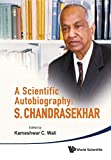 Title: Scientific autobiography: S. Chandrasekhar
Author: Chandrasekhar, S.
Publisher: Singapore: World Scientific, 2010
Call No.: 523.01092 CHA			
Acc. No.: 014119List of books on Subrahmanyan ChandrasekharList of books on Subrahmanyan ChandrasekharList of books on Subrahmanyan Chandrasekhar13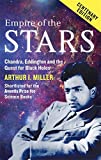 Title: Empire of the stars : friendship, obsession and betrayal in the quest for black holes
Author: Miller, Arthur I.
Publisher: London: Abacus, 2005
Call No.: 523.8875 MIL				
Acc. No.: 01396814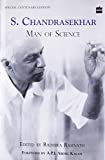 Title: S. Chandrasekhar : man of science
Author: Ramnath, Radhika.
Publisher: New Delhi: Harper Collins Publishers India, 2011
Call No.: 523.01092 RAM					
Acc. No.: 00837215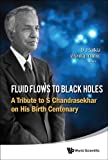 Title: Fluid flows to black holes : A tribute to s. chandrasekhar on his birth centenary Author: Saikia, D. J.
Publisher: Singapore: World Scientific, 2011
Call No.: 523.01 SAI					
Acc. No.: 01412016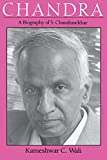 Title: Chandra : a biography of S. Chandrasekhar ​Author: Wali, Kameshwar C.
Publisher: Chicago: University Of Chicago Press, 1991
Call No.: 523.01092 WAL					
Acc. No.: 01396217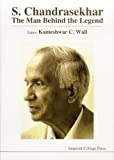 Title: S. Chandrasekhar : the man behind the legendAuthor: Wali, K. C.
Publisher: London: Imperial College Press, 1997
Call No.: 523.01092 WAL					
Acc. No.: 014123